What should I be aware of?You may have some days where you feel unwell whilst receiving your radiotherapy with or without additional chemotherapy. Radiotherapy treatment with or without chemotherapy can cause unpleasant side effects. We have listed some/the most likely ones of these in your Patient Information Sheet. Your research nurse and doctors will ask you about any symptoms you may have had so that we can keep a record of them and try to help reduce/ease them. We will provide telephone support if you have any specific concerns relating to your treatment programme and contact details for out of hours will be provided to you prior to starting treatments.Maintaining confidentially during the study is of the utmost importance to us, and the information collected about you will be handled strictly in accordance with the information on the Consent Form, and the Data Protection Act 2018. 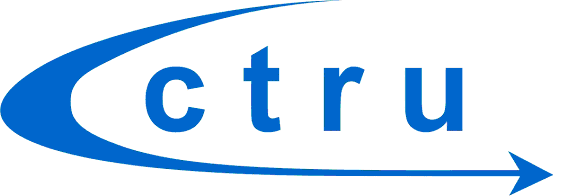 Leeds Institute of Clinical Trials Research Unit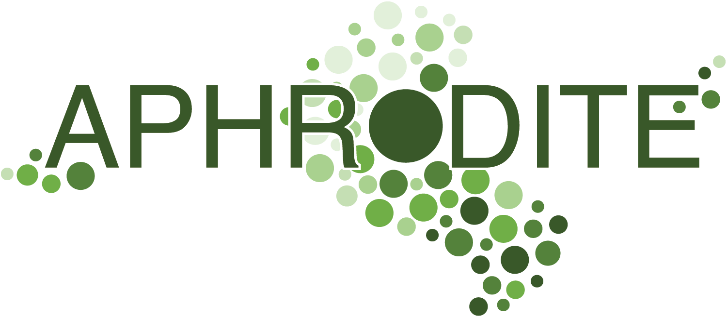 A Phase II trial of Higher RadiOtherapy Dose In The     Eradication of early rectal cancerKEY FACTS SHEET  Sponsored by:				      Funded by: 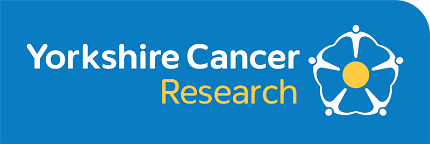 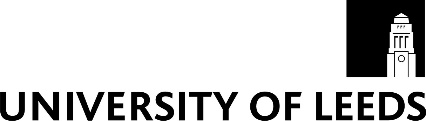 